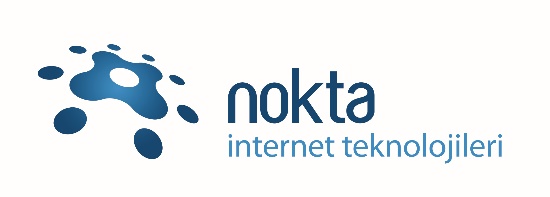 BASIN BÜLTENİ2 Nisan 2008 Bilgi için: Nazlı Yalçın, nazli.yalcin@unite.com.tr / (0212) 272 93 13Sinemalar.com’dan ‘Peri Tozu’ filmini izleyen 2 şanslı sinemasevere tatil fırsatı...Sinemalar.com, Peri Tozu İzleyenlerini ‘Düşler Ülkesi’ne Yolluyor!Filme ilişkin soruları doğru cevaplayan iki Sinemalar.com üyesi, 
bir arkadaşıyla birlikte muhteşem bir tatil için Kapadokya’ya gitme hakkı kazanıyor. Yarışma, 4 Nisan’da başlayıp, 4 Mayıs’ta sona erecek.Türkiye’nin yenilikçi ve lider sinema sitesi Sinemalar.com, 35 milim Yapım ve Dağıtım ile birlikte düzenlediği keyifli bir yarışmayla sinemaseverlere ‘Düşler Ülkesi’nde harika bir tatil fırsatı sunuyor. Senaristliğini ve yönetmenliğini Ela Alyamaç’ın yaptığı, 4 Nisan 2008’de vizyona girecek Peri Tozu filmiyle ilgili soruları doğru yanıtlayan 1000’inci ve 2000’inci Sinemalar.com üyesi, peribacalarının diyarı Kapadokya’da çift kişilik, iki gecelik rüya gibi bir tatil kazanacak. Talihli konuklar, Kapadokya’da 4 yıldızlı bir otelde iki gece konaklayacak, iki gün boyunca rehber eşliğinde Kapadokya turu yapacak ve bir gece Karakuş Eğlence Merkezi’ndeki yemekli gösteride ağırlanacak. Hititler’in yerleşim merkezi olan, sonrasında Hıristiyanlar’ın en önemli sığınaklarından biri haline gelen, tüm heybetiyle geçmişten günümüze uzanan peribacalarıyla ünlü Kapadokya’da iki gecelik harika bir tatil kazanmak için Sinemalar.com üyesi olmanız ve www.sinemalar.com adresindeki ödüllü soruları doğru yanıtlamanız gerekiyor.  Sinemalar.com’un sihirli yarışmasına katılım 4 Nisan 2008 Cuma günü başlayıp, 4 Mayıs 2008 Pazar akşamı saat 24:00’te sonra erecek. Kazananların listesi 5 Mayıs 2008 Pazartesi günü www.sinemalar.com sayfasında ilan edilecek.Nokta hakkında2002 yılında Türkiye ve Kuzey Amerika’da İnternet tabanlı servisler vermek amacıyla kurulan Nokta İnternet Teknolojileri, “katılımcı platformlarda insanların bilgiyi keşfetmesini, yaratmasını, paylaşmasını ve yorumlamasını sağlayacak İnternet ürünleri üretmek” misyonu ile faaliyet göstermektedir. Nokta, “İnteraktif platformda paylaşılan katılımcı odaklı yaratıcı Türkçe içeriğin en yetkin, itibarlı ve güvenilir sağlayıcısı olmak” vizyonuyla paylaşım siteleri geliştirme ve arama teknolojileri konusunda hizmet vermektedir. Nokta’nın tüm İnternet sitelerinin ortak özelliği “katılımcı odaklı içerik”e sahip olmalarıdır. İnternet siteleri arasında: Türkiye’nin en büyük ücretsiz Türkçe blog sitesi blogcu.com, video paylaşım sitesi izlesene.com, amatör fotoğrafçılık sitesi fotokritik.com, fotoğraflarınızı kaydedebileceğiniz, albümünüzü saklayabileceğiniz ve paylaşabileceğiniz sosyal bir site olan negatif.com, ve Türkiye’nin yenilikçi ve lider sinema sitesi sinemalar.com yer almaktadır. Ayrıntılı bilgi için www.nokta.com adresini ziyaret edebilirsiniz.